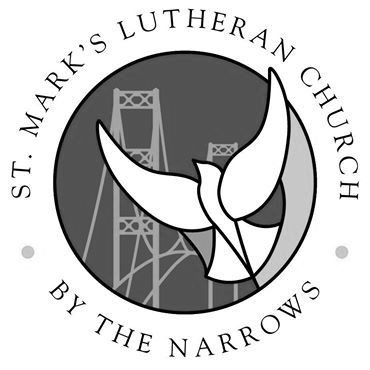 St. Mark’s Lutheran ChurchScholarship Committee6730 N 17th St, Tacoma WATACOMA, WA 98406Scholarship Application for Continuing Students:2020-2021 School YearPersonal InformationWhich institution of higher education do you plan to attend for the 20-21 school year?      Please provide your student ID Number:      List the mailing address of the Financial Aid Office at this institution: Educational InformationPlease list all previous colleges or universities attended:Additional Application RequirementsAttach a digital photograph of yourself with your application.Write a brief essay (1-2 pages) where you:Introduce yourselfDescribe your goals & aspirations. Reflect on your past year of education (e.g., What were some of the highlights and challenges? What did you learn?). Describe your relationship with St. Mark’s at this time in your lifeInclude any of the following information that would allow the committee to gain a more complete picture of you: your leadership, volunteer opportunities, clubs, employment, athletics, and extra-curricular school activities. Include two letters of recommendation (as pdf files) with your application to scholarships@smlutheran.org.The letters should describe your character and leadership abilities along with any other pertinent information that can be given. The letter should be no more than one page in length (see “Letters of Recommendation” template provided on the website).DeadlineAll materials must be submitted in PDF format (excluding the photograph) by Sunday, April 26thName:Cell Phone:Date of Birth:Email Address:Mailing Address:Street: City, State, & Zip: Anticipated Graduation Date: Cumulative GPA: Name of Institution Dates Attended